Можно ли работать на двух работах одновременно? Трудовой кодекс это допускает. Первая работа, выполняемая по трудовому договору и занесенная в трудовую книжку, будет считаться основной, вторая — по совместительству. Работа по совместительству выполняется в свободное от основной работы время. При этом есть ограничения продолжительности рабочего времени: - не больше 4 часов в день или полный день, когда на основной работе выходной; - не больше половины нормы рабочего времени в месяц (либо за учетный период, если он больше месяца), установленной для соответствующей категории работников. Работать по совместительству при этом могут не все граждане. Закон запрещает такую занятость: - несовершеннолетним;- занятым на вредном или опасном производстве, если основная работа связана с такими же условиями; -сотрудникам, управляющим транспортными средствами, если основная работа связана с этим же; - работникам частной охранной компании на выборной оплачиваемой должности в общественных объединениях. Работать по совместительству можно как в другой организации, так и по месту основной работы. При внутреннем совместительстве трудовые функции работника должны отличаться от основной работы.  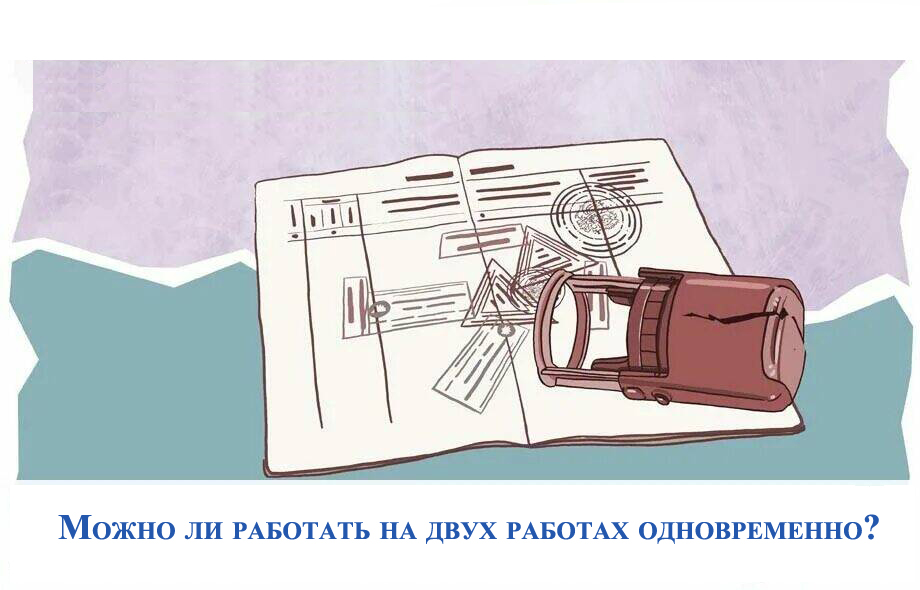 